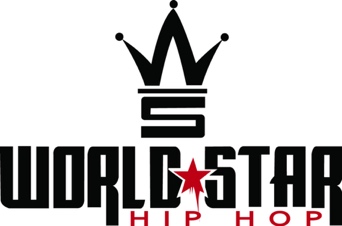 March 24, 202052.2M OnlineWatch Here: https://www.worldstarhiphop.com/videos/video.php?v=wshhaPvuq7CK93455HsD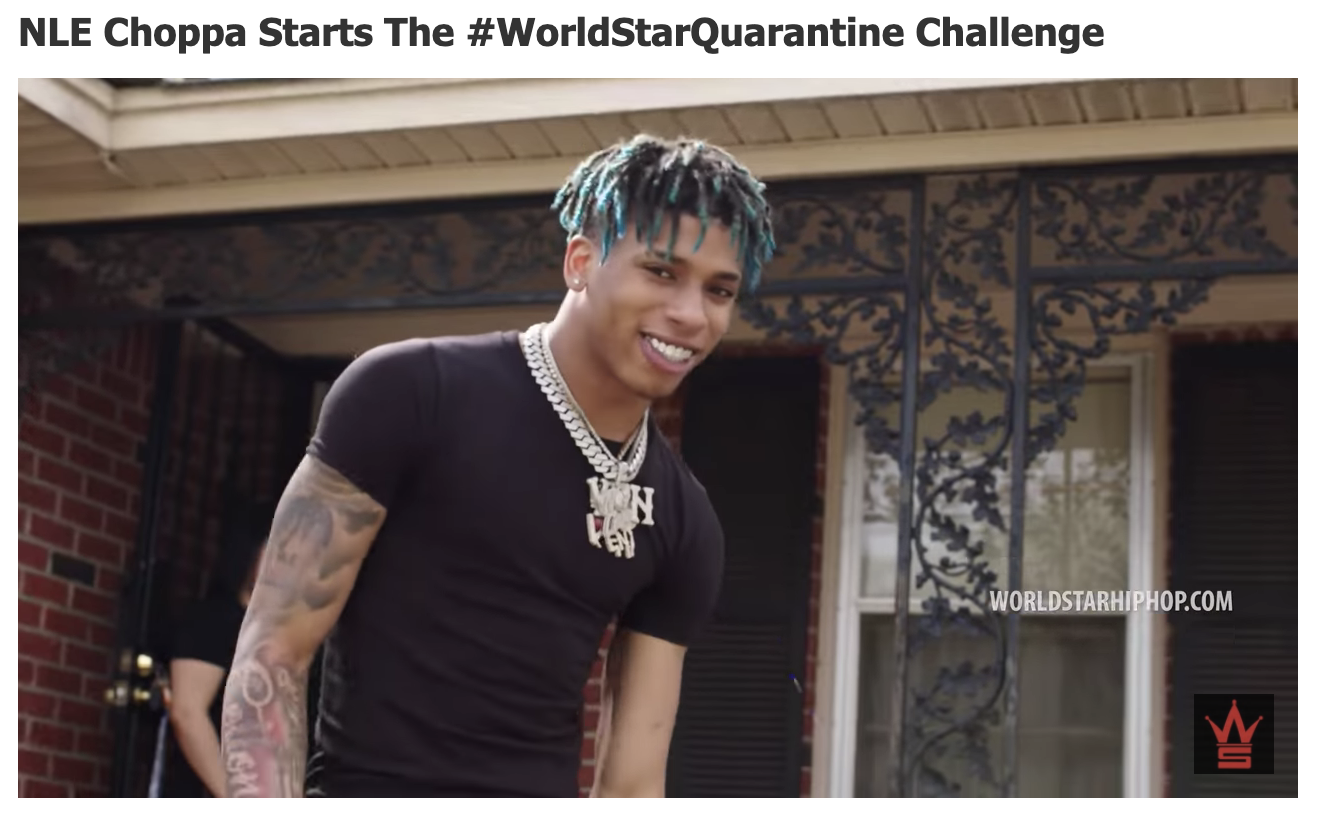 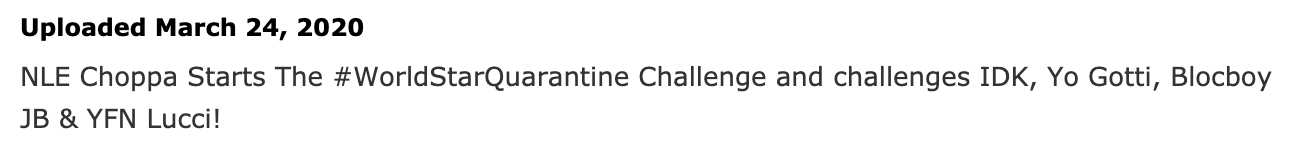 